                                          Educação Pré-EscolarJardim de infância de São Martinho de AntaNesta semana de 18 a 22 de maio, proponho abordarmos as seguintes temáticas: Dia Internacional dos Museus (dia 18 de maio) - neste ano de 2020, o tema central é “Museus para a Igualdade: Diversidade e Inclusão”.  Esta data tem como objetivo chamar a atenção sobre o facto de que “os museus são um importante meio de intercâmbio cultural, enriquecimento de culturas e desenvolvimento de entendimento mútuo, cooperação e paz entre os povos”. Dia Europeu do Mar (dia 20 de maio) - esta data comemorativa,  pretende enaltecer a importância dos mares e dos oceanos na sociedade.________________________________________________________________________________  ÁREA DE FORMAÇÃO PESSOAL E SOCIAL /ÁREA DO CONHECIMENTO DO MUNDOO Dia Internacional dos Museus, do ponto de vista da criança, seria importante transmitir algumas dessas ideias elementares, para que vejam os museus como importantes fontes de informação sobre o nosso passado; dos costumes/tradições; da diversidade cultural, bem como a divulgação de diferentes formas de arte.   No âmbito desta comemoração, proponho que acompanhe o seu educando nas seguintes visitas virtuais aos museus:Museu do Pão (em Seia) - https://youtu.be/em0PGgs4mLcMuseu Calouste Gulbenkian (galerias da Coleção do Fundador e da Coleção Moderna) - https://gulbenkian.pt/museu/colecoes/visita-virtual/ Museu de Brera (uma das melhores coleções de arte de Itália) - https://pinacotecabrera.org/virtualtour/start.htmlDia Europeu do Mar, com esta data pretende-se dar a conhecer a diversidade de seres vivos que aí vivem e sensibilizar para as questões ambientais existente neste ecossistema. História “A vida no fundo do Mar” - https://youtu.be/I2cS5M1Hv-cDepois de explorar esta história com seu educando, proponho que identifique e registe (desenhos ou recortes) quais os resíduos mais habituais em vossa casa e indique em que ecopontos devem ser colocados.kika “De onde vem o sal” -https://www.youtube.com/watch?v=ok3p5bO5-c0 ÁREA DA EXPRESSÃO E COMUNICAÇÃO– DOMINIO DA MATEMÁTICA (FICHAS DE TRABALHO EM ANEXO – PERCURSOS E DAR CONTINUIDADE A SEQUENCIA NUMÉRICA)– DOMINIO DA LINGUAGEM ORAL/ABORDAGEM Á ESCRITA 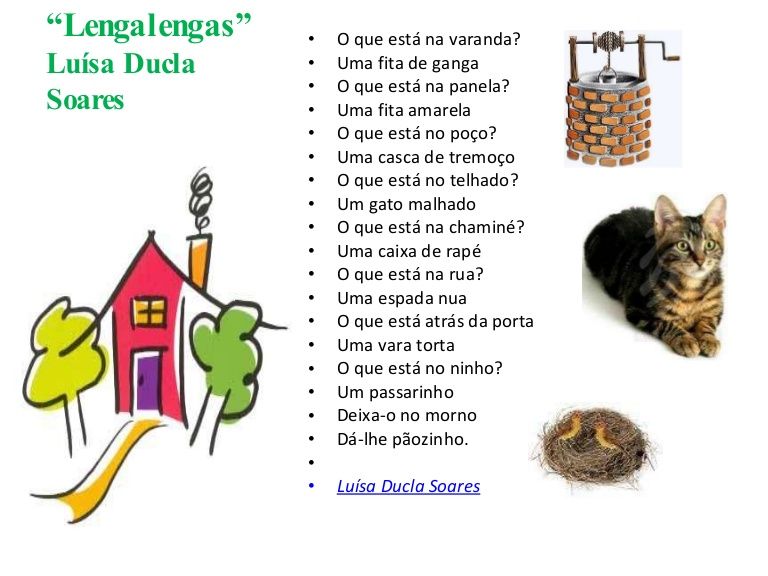 (FICHA DE TRABALHO EM ANEXO)Palavra cantada – outras lenga-lengas - https://www.pinterest.pt/pin/410883166007568897/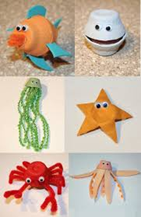 - DOMÍNIO DA EDUCAÇÃO ARTISTICA: SUBDOMÍNIOS DAS ARTES VISUAIS           Sugestões: - Confecionar animais a partir de materiais recicláveis/de desperdício;- Modelar animais aquáticos com massa de pão.  SUBDOMÍNIOS DA MÚSICA E DA DANÇAOs Habitantes do Fundo do Mar - https://youtu.be/X0c6islKyNcMundo Bita - Fundo do Mar - https://youtu.be/iY91JoMWQoMPanda e Os Caricas - Eu Gosto De Dançar - https://youtu.be/g6zQUZ0aaHI- DOMÍNIO DA EDUCAÇÃO FÍSICA (ideias/atividades para realizar, com materiais existentes em casa)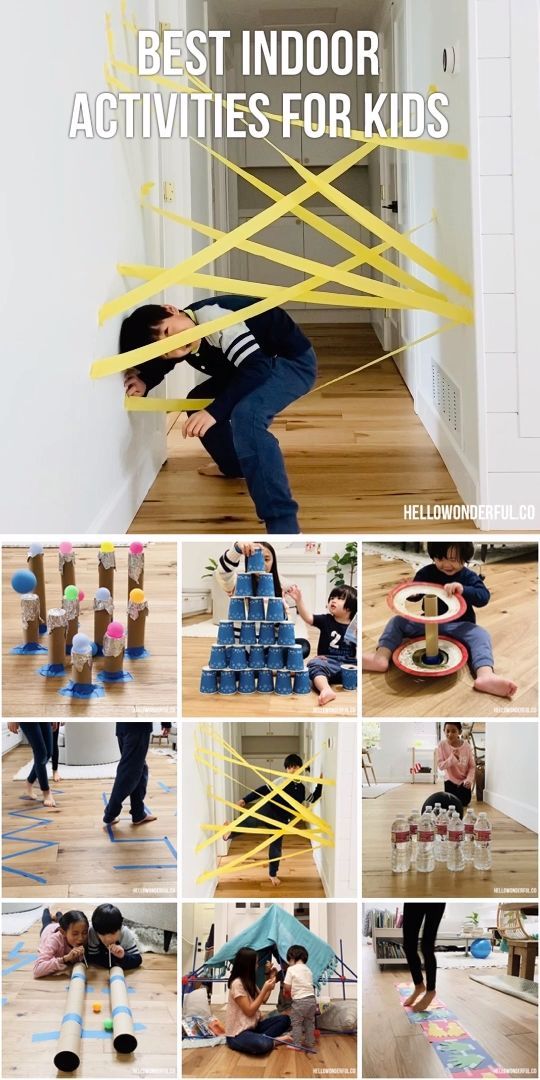 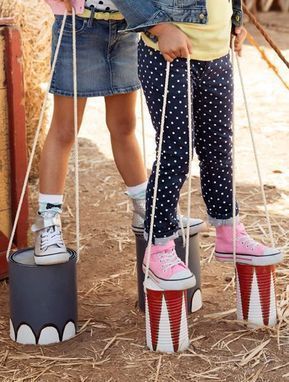  Boas Atividade                                                            A Educadora: Lurdes Martins AlmeidaDÁ CONTINUIDADE A LENGA-LENGA “O QUE ESTÁ NA JANELA” E FAZ O RESPETIVOS DESENHOS, NO RETANGULO AO LADO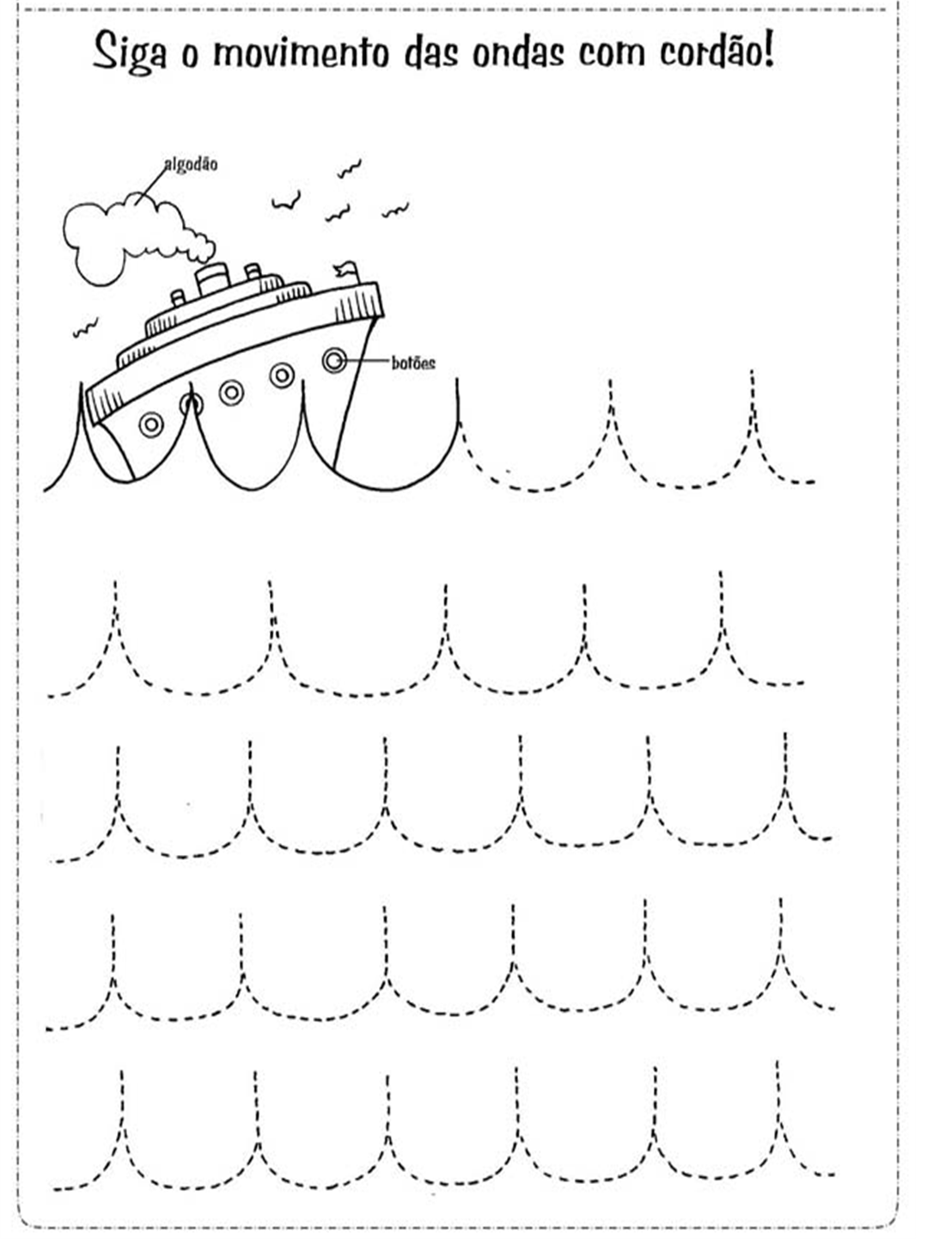 Dia Europeu do Mar Ajuda o João a recolher todos os objetos que vão poluir a água do mar, fazendo uma cruz (X) em cada elemento poluente!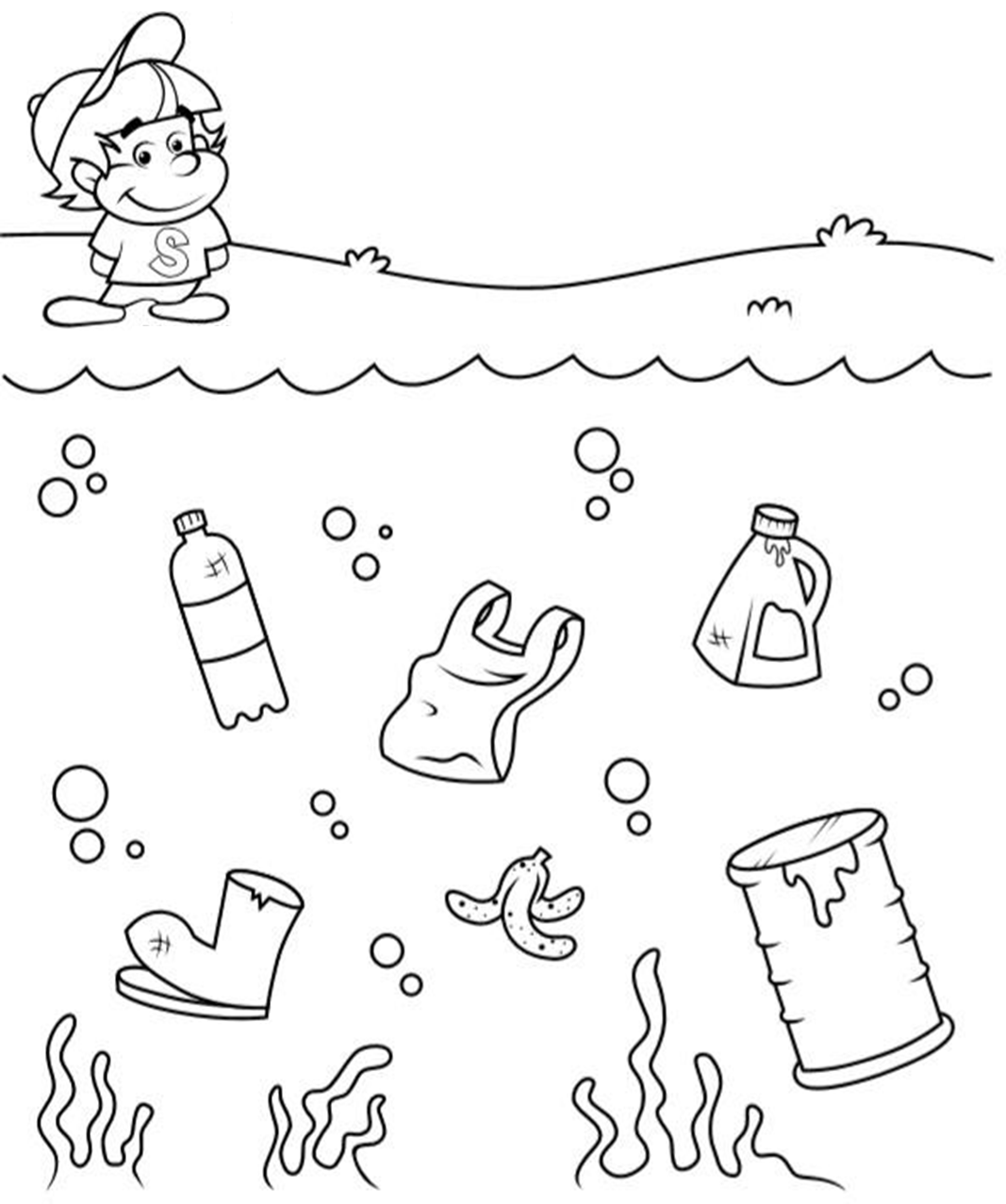 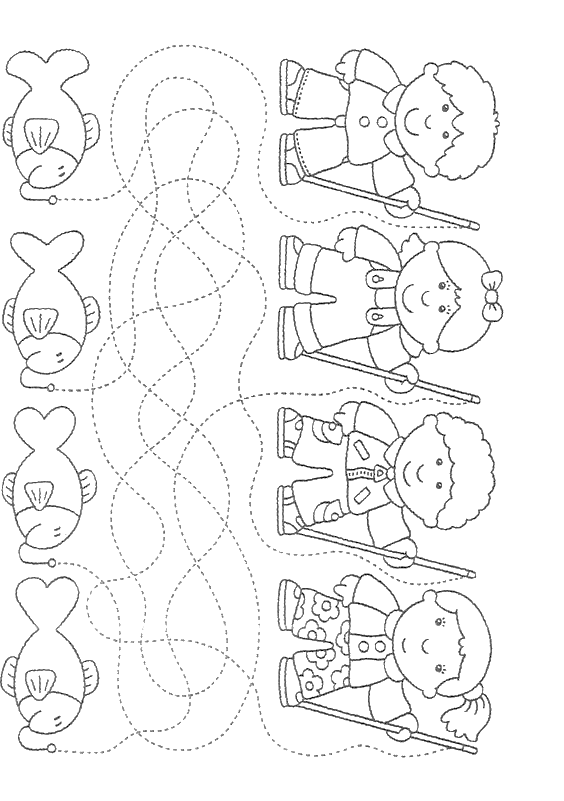 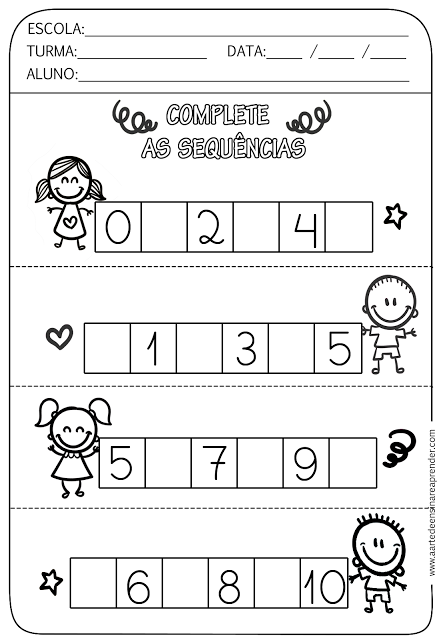 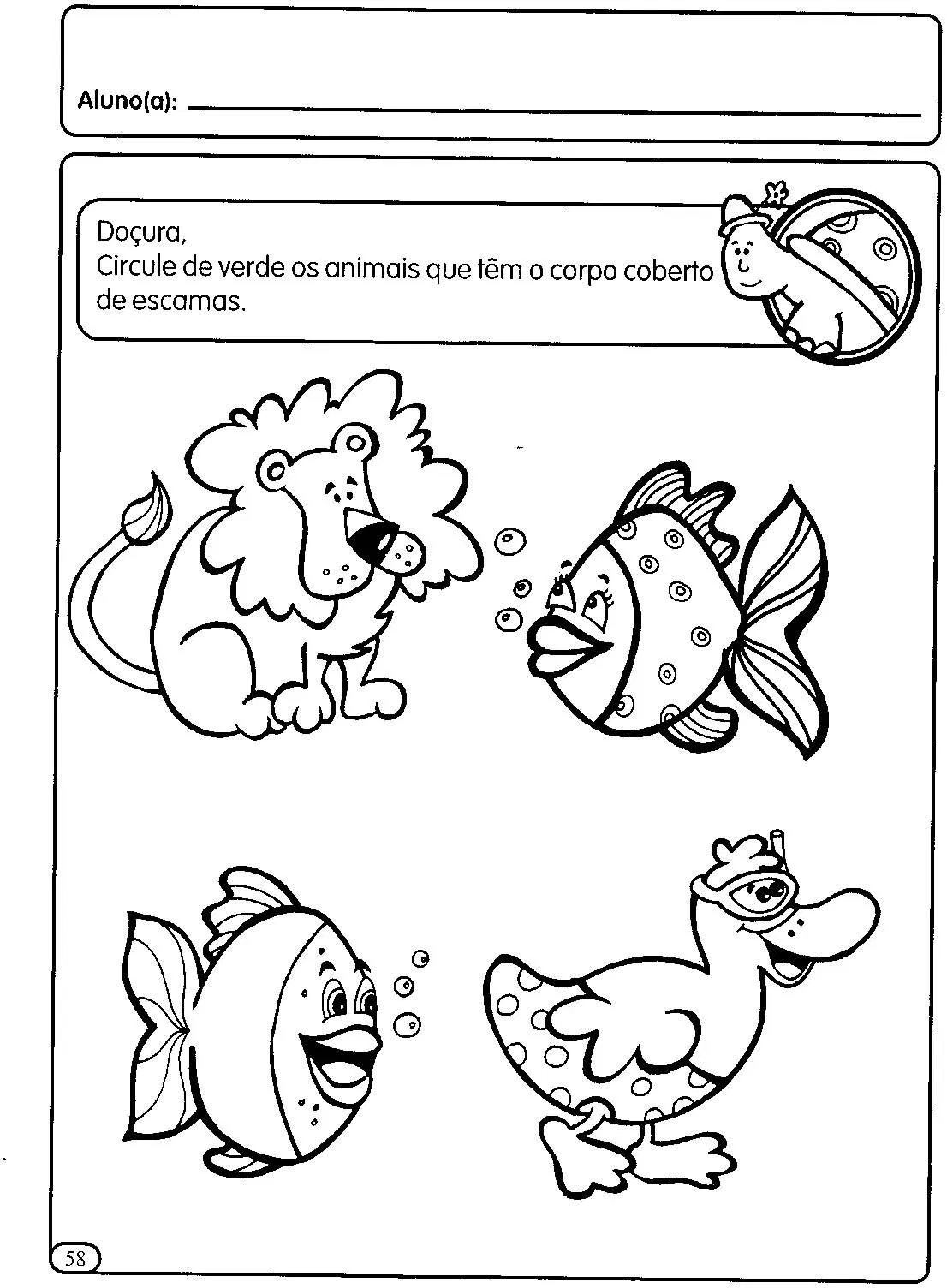 O QUE ESTÁ DENTRO DA BANHEIRA? 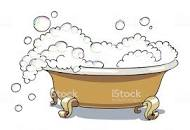 UMA FRIGIDEIRA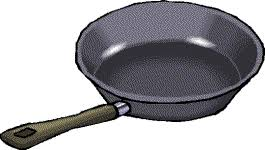 O QUE ESTÁ AO LADO DO CADEIRÃO? 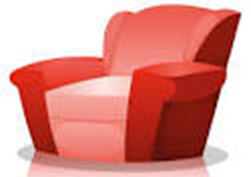 UM (A) ______________________O QUE ESTÁ DEBAIXO DA CAMA? 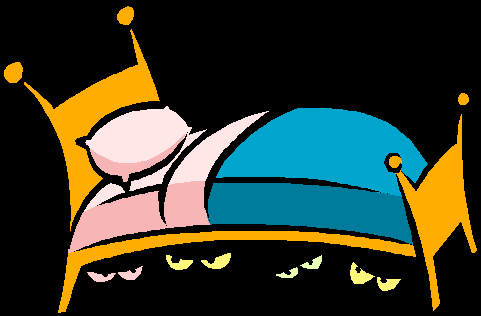 UM (A) ______________________O QUE ESTÁ EM CIMA DO SOFÁ? 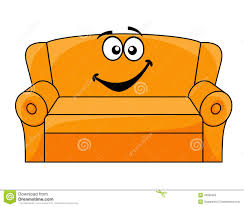 UM (A) ______________________O QUE ESTÁ NO CENTRO DA MESA? 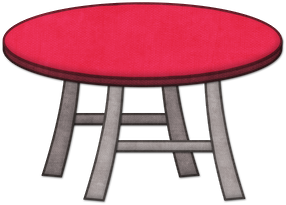 UM (A) ______________________O QUE ESTÁ ATRÁS DO FOGÃO? 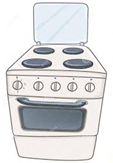 UM (A) ______________________